`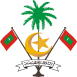 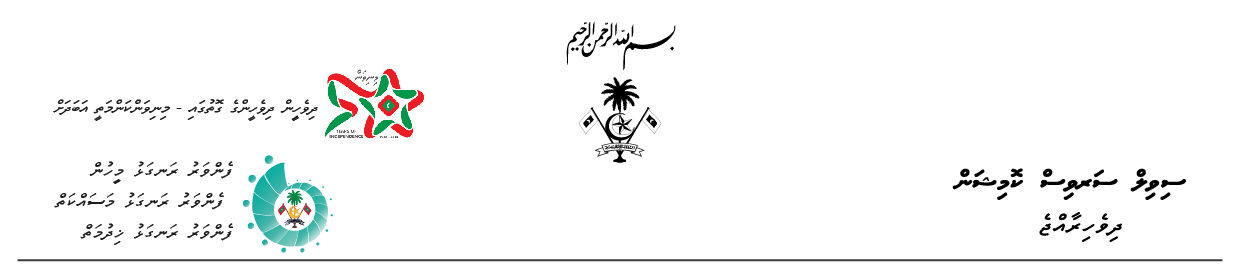 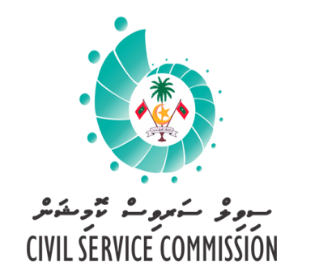 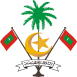 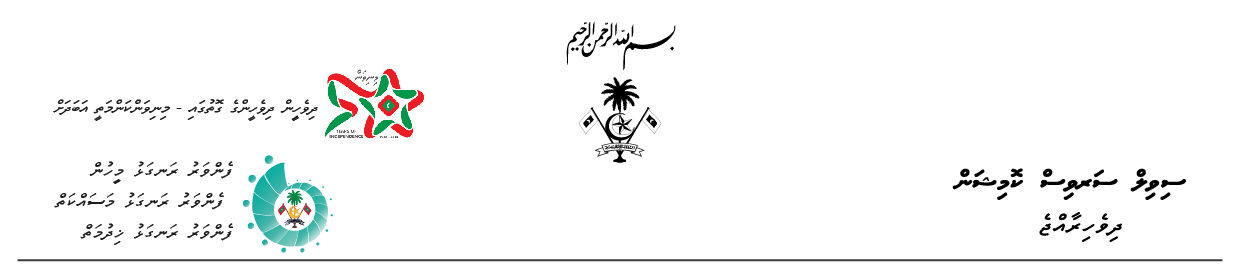 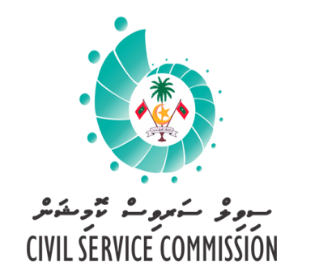 ވަޒީފާއަށް ހަމަޖެއްސުމުގެ ޗެކްލިސްޓްމުވައްޒަފުގެ ނަންމަޤާމުއިދާރާރިކުއެސްޓް ނަންބަރު / އިޢުލާނު ނަންބަރުރިކުއެސްޓް ނަންބަރު / އިޢުލާނު ނަންބަރު#ޗެކްލިސްޓް/1.މަޤާމަށް ހަމަޖެއްސުމަށް ހުށަހަޅާ/ހަމަޖައްސާފައިވާ ފަރާތުން މި މަޤާމުގައި ހުރެ އެ ފަރާތުގެ މަންމަ، ބައްޕަ، ދަރިއެއް، އަނބި، ފިރި، އެއްބަނޑު އެއްބަފާ މީހެއް، އެއްބަނޑު މީހެއް ނުވަތަ އެއްބަފާ މީހަކު ސީދާ ގޮތުން ސުޕަވައިޒް ކުރަންޖެހޭނެތޯ؟ 2.މަޤާމަށް ހަމަޖެއްސުމަށް ހުށަހަޅާ/ހަމަޖައްސާފައިވާ ފަރާތުން މި މަޤާމުގައި ހުރެ އެ ފަރާތުގެ މަންމަ، ބައްޕަ، ދަރިއެއް، އަނބި، ފިރި، އެއްބަނޑު އެއްބަފާ މީހެއް، އެއްބަނޑު މީހެއް ނުވަތަ އެއްބަފާ މީހަކަށް ސީދާގޮތުން ރިޕޯޓް ކުރަންޖެހޭނެތޯ؟ 3.މަޤާމަށް ހަމަޖައްސަން ހުށަހަޅާ/ހަމަޖައްސާފައިވާ ފަރާތަކީ ދައުލަތުގެ އެއްވެސް މަޤާމަކުން މުސްކުޅިކޮށްފައިވާ މީހެއްތޯ؟ އިދާރާގެ ފަރާތުންއިދާރާގެ ފަރާތުންއިދާރާގެ ފަރާތުންއިދާރާގެ ފަރާތުންނަން:މަޤާމު:ސޮއި:ތާރީޚު: